EA1 - Gjærheving (registreringsark)GjærhevingFramgangsmåteFølg anvisningene på støttearket om gjærheving.Mine resultaterMine konklusjonerHva ﬁkk deigen til å heve over beholderen?Hva kalles denne prosessen?Hvorfor beveget deigen i beholder B seg raskere enn beholder A?Visste du dette?En gjennomsnittlig voksen har cirka2 kg gode mikrober i tarmene – den samme vekten som to poser sukker.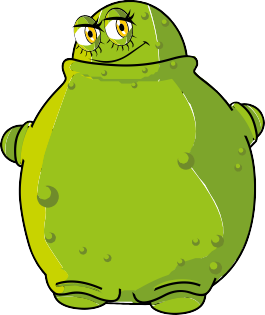 Fascinerende faktaDet er trillioner av snille bakterier i en normal menneske mage.Mikroorganismer: Nyttige mikrober36